«УТВЕРЖДАЮ»Главный инженер__________________ «______»_______________ 20___г.Технический отчет по результатам корректировки балансировочными грузами ротора возбудителя т/а ст. № 6 паровой турбины типа Т-180/210-130-1	1. С 02.12.2019г. по 09.12.2019г. инженерным персоналом совместно с персоналом предприятия были  выполнены вибрационные обследования и корректировка балансировочными грузами ротора возбудителя т/а ст. № 6 паровой турбины типа Т-180/210-130-1 в собственных подшипниках.Для выполнения работ в процессе вибрационного обследования и корректировки балансировочными грузами выполнены 7 пусков.Замеры вибрации проводились справа от турбины (если смотреть от переднего стула) в трех взаимно перпендикулярных направлениях, согласно ГОСТ Р 55265.2-2012. Измерение вибрации на опорах турбоагрегата проводилось виброанализатором «СД-21» №189. Сертификат калибровки № 004420, срок действия до 21.03.2020г. Осевое направление выбиралось против движения пара (датчик направлен в сторону переднего стула). Лазерный отметчик (измерения фазы), устанавливался сверху на подшипнике №8 с правой стороны ТА (если смотреть от 1-го подшипника турбины) под углом 300 от вертикали. Метка совпадает с большим зубом генератора. В результате балансировки установлены следующие груза:- система симметричных грузов Pсим - 240г/1400 со стороны подшипников №8, №9 в торцевые плоскости против вращения от нулевой метки;- система кососимметричных грузов Pкос.п.№8 - 65г/2200 и Pкос.п.№9 - 65г/400 против вращения от нулевой метки.Расположение датчика оборотов-фазы.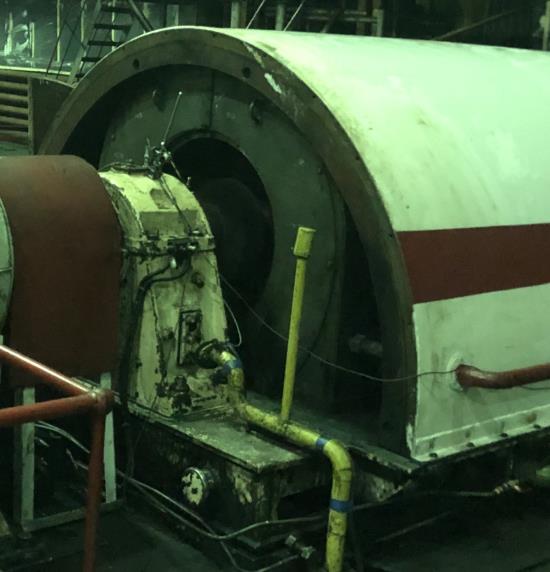 2. Вибрация подшипниковых опор турбоагрегата ст. № 6 до балансировки. Дата замера: 02.11.2019г                                                                                             Таблица № 1.Контурная диагностика опорной части подшипника №8 возбудителя.Контурная диагностика опорной части подшипника №9 возбудителя.3. Вибрационное состояние после установки системы симметричных корректирующих грузов Pсим - 240г/1400 на ротор возбудителя. Таблица № 2.4. Вибрационное состояние после установки системы кососимметричных корректирующих грузов Pкос.п.№8 - 65г/2200 и Pкос.п.№9 - 65г/400.Таблица № 3.Вибрация ЩКА КК №4 Вертикальная – 148мкм (124/2200), Поперечная – 85мкм (63/2200)4. Вибрационное состояние под нагрузкой N – 140МВт.Таблица № 4.5. Выбег ТА-6 после корректировки балансировочными грузами, подшипника №8 в вертикальном направлении по оборотной составляющей 1-ой гармонике.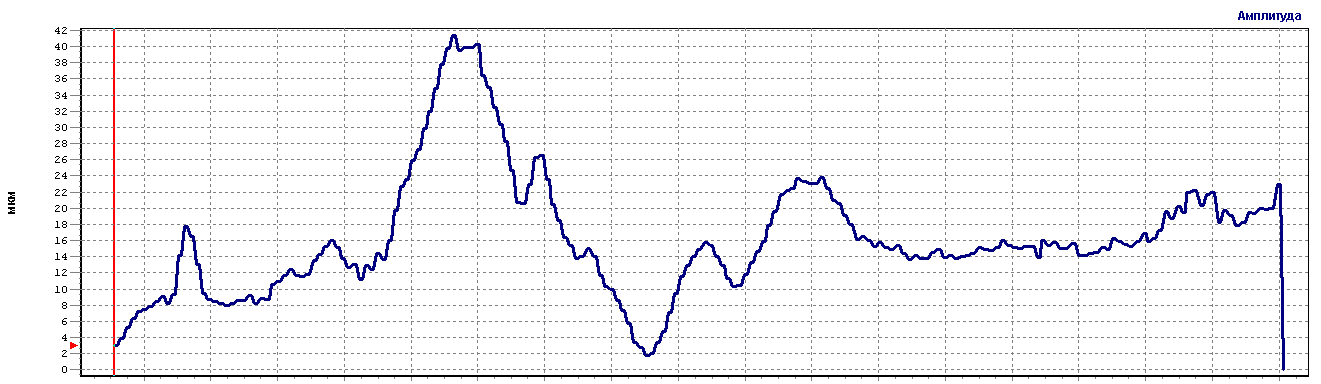 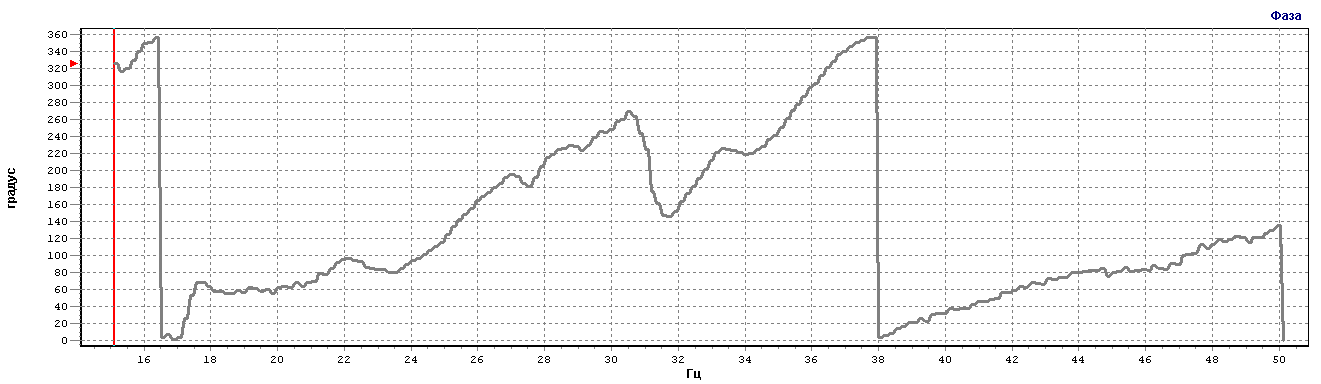 Выбег ТА-6 после корректировки балансировочными грузами, подшипника №9 в вертикальном направлении по оборотной составляющей 1-ой гармонике.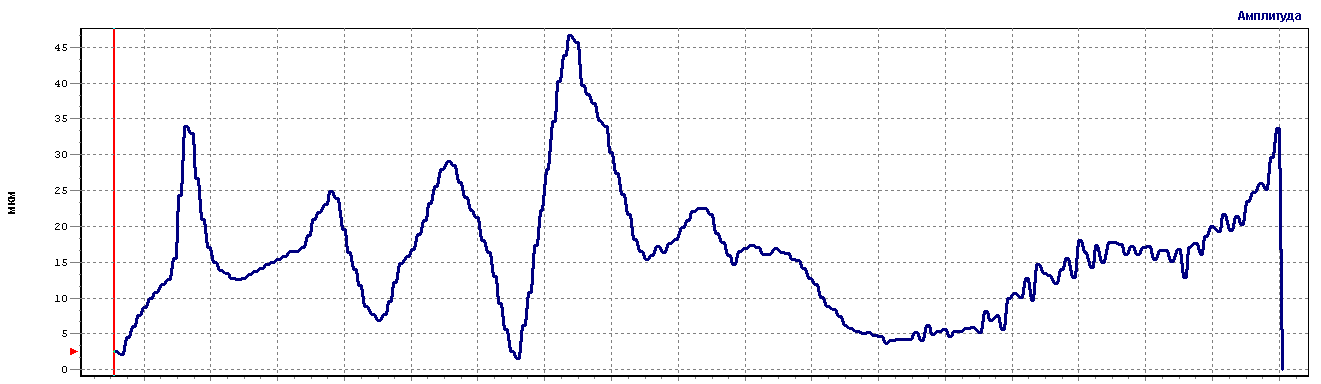 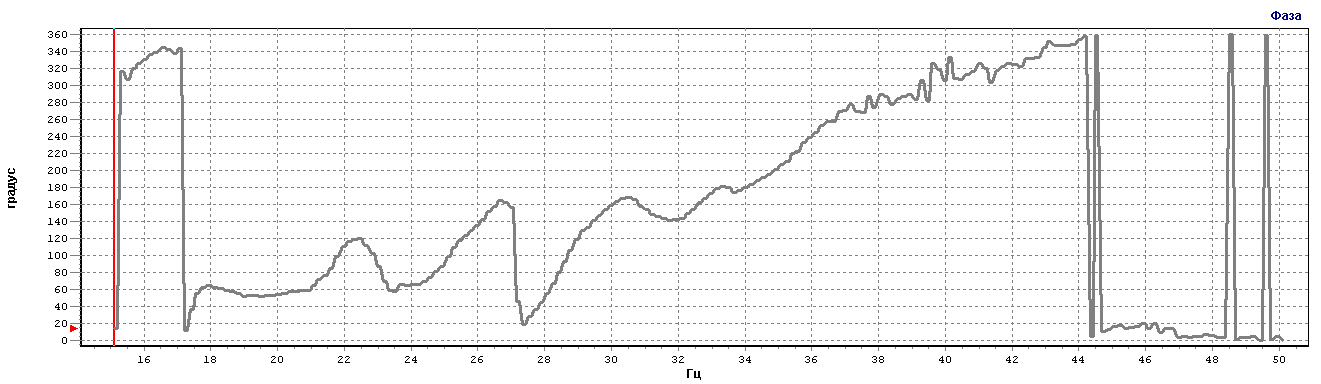 6. Выбег ТА-6 после корректировки балансировочными грузами, подшипника №8 в вертикальном направлении по двойной оборотной составляющей 2-ой гармонике.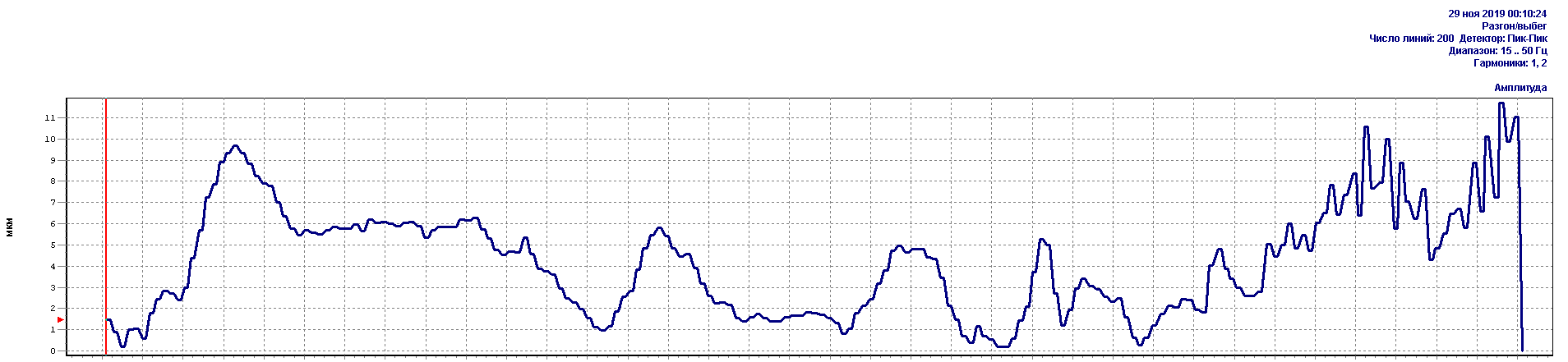 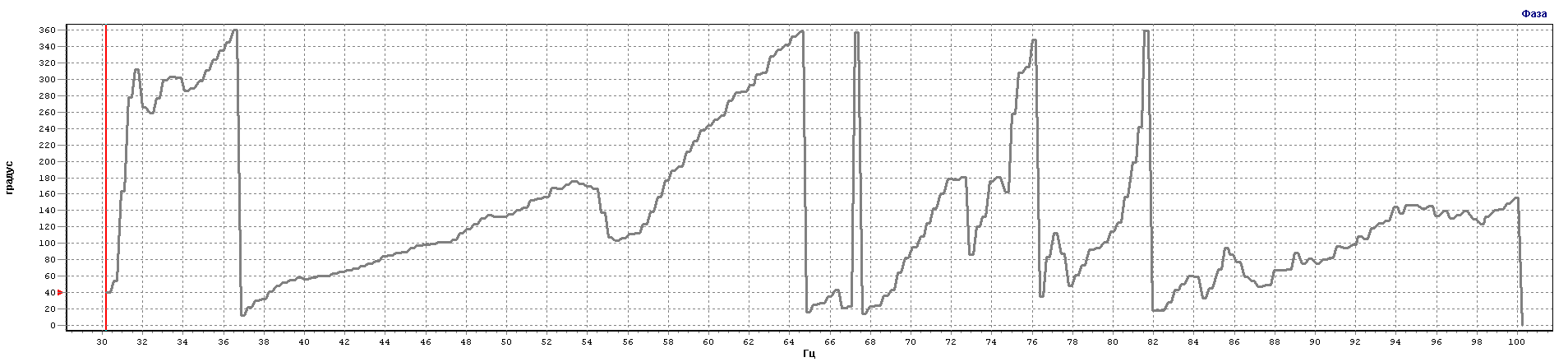 Выбег ТА-6 после корректировки балансировочными грузами, подшипника №9 в вертикальном направлении по двойной оборотной составляющей 2-ой гармонике.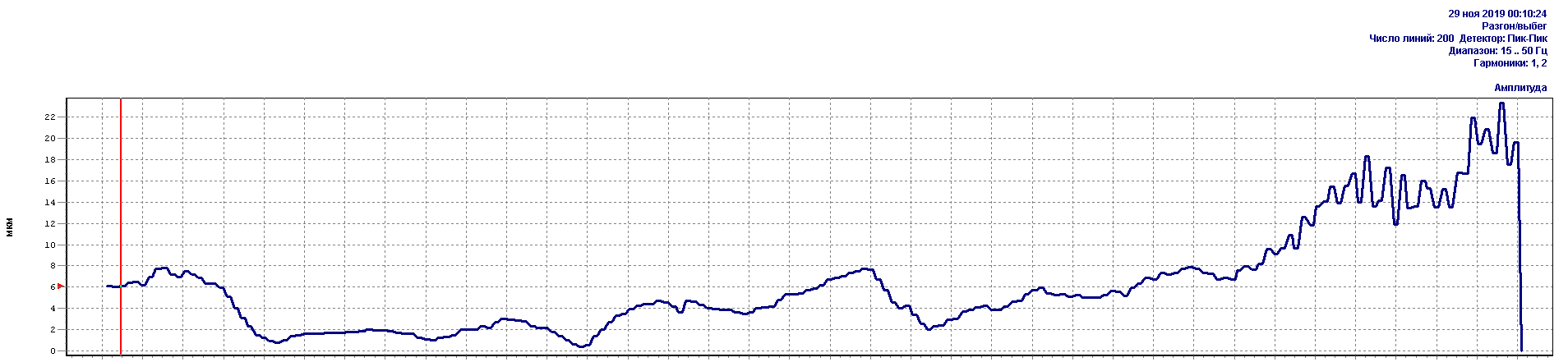 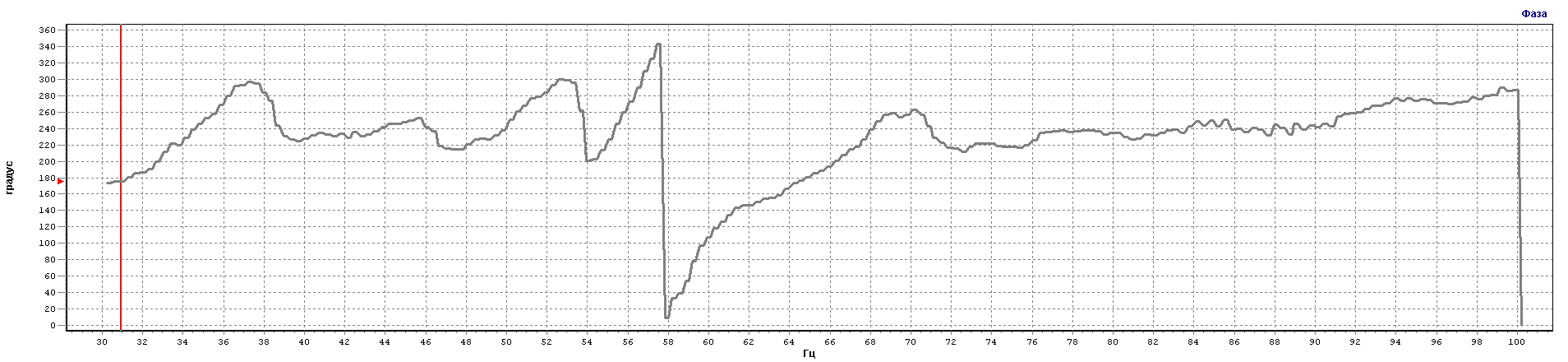 7. Спектр вибрации подшипника №8 вертикальное, поперечное и осевое направление соответственно, после корректировки балансировочными грузами.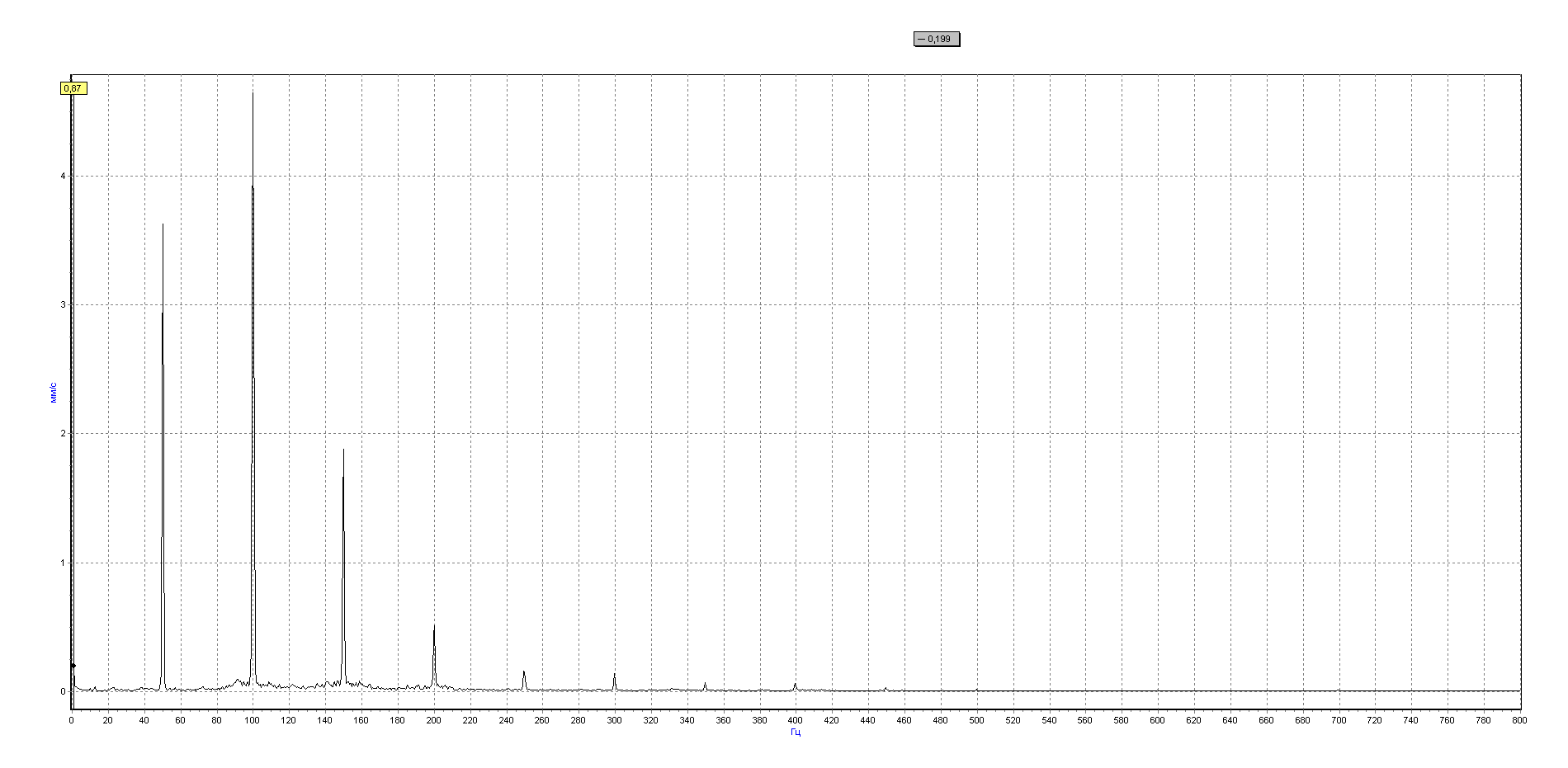 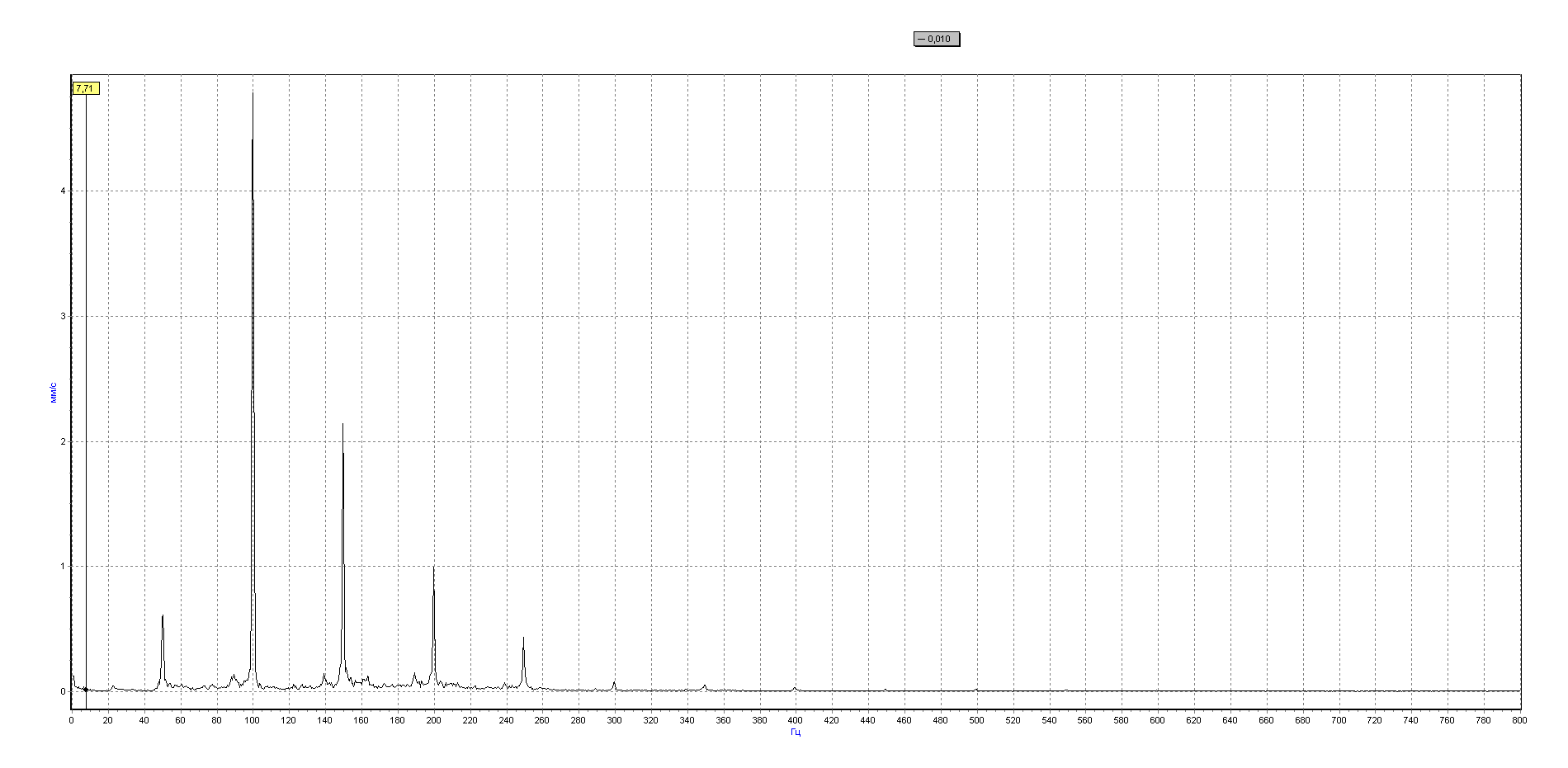 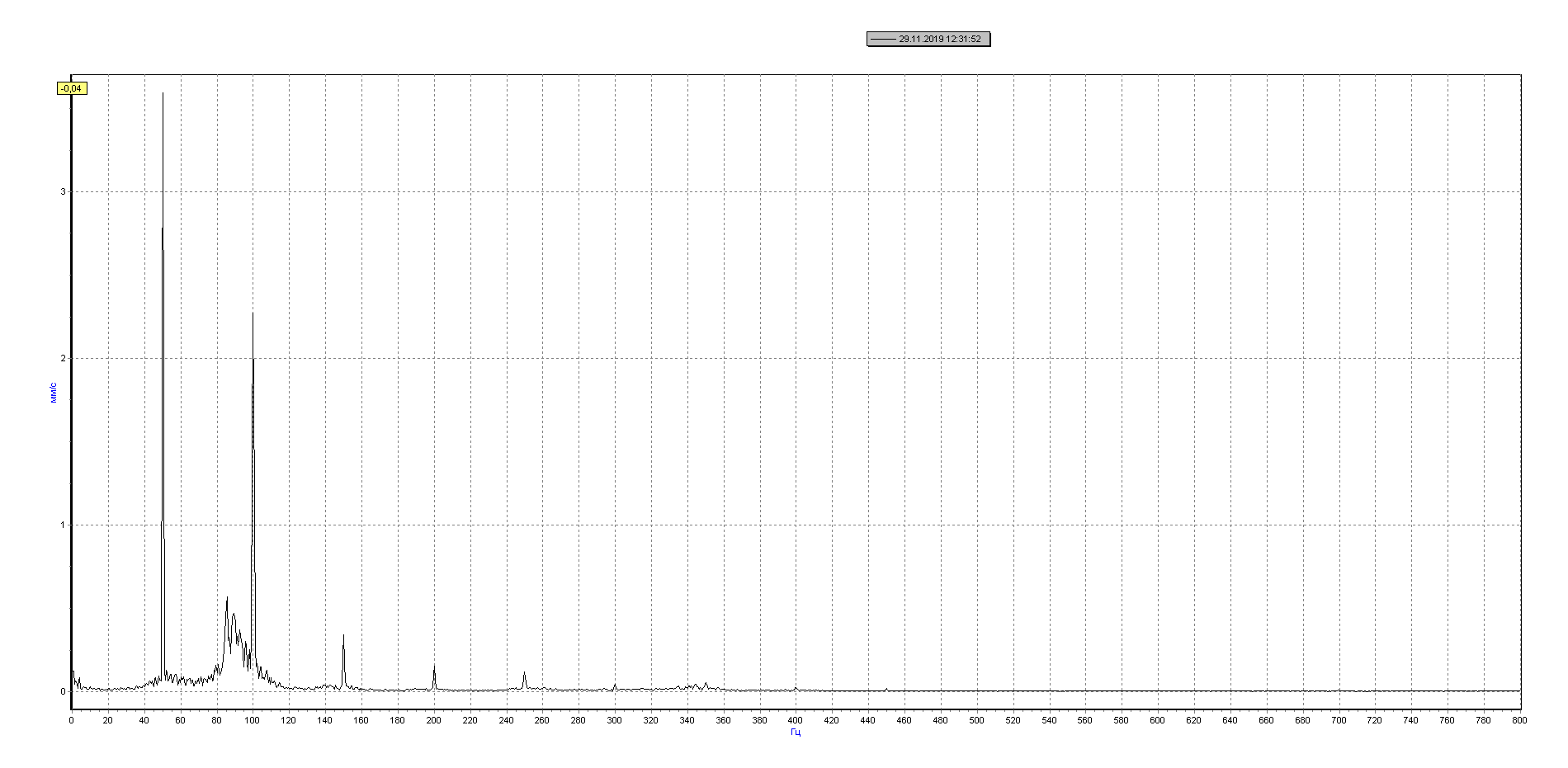 Спектр вибрации подшипника №9 вертикальное, поперечное и осевое направление соответственно, после корректировки балансировочными грузами.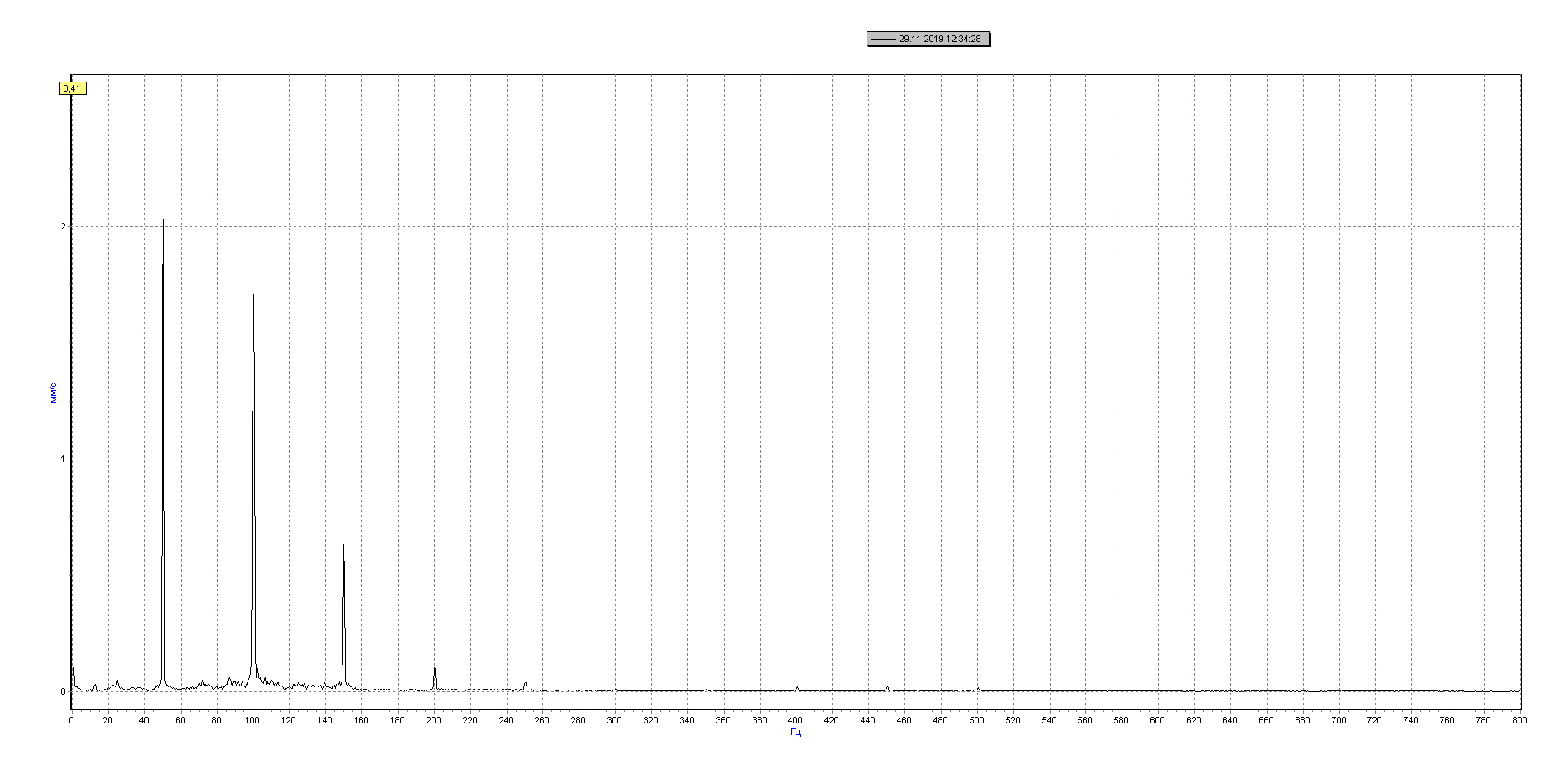 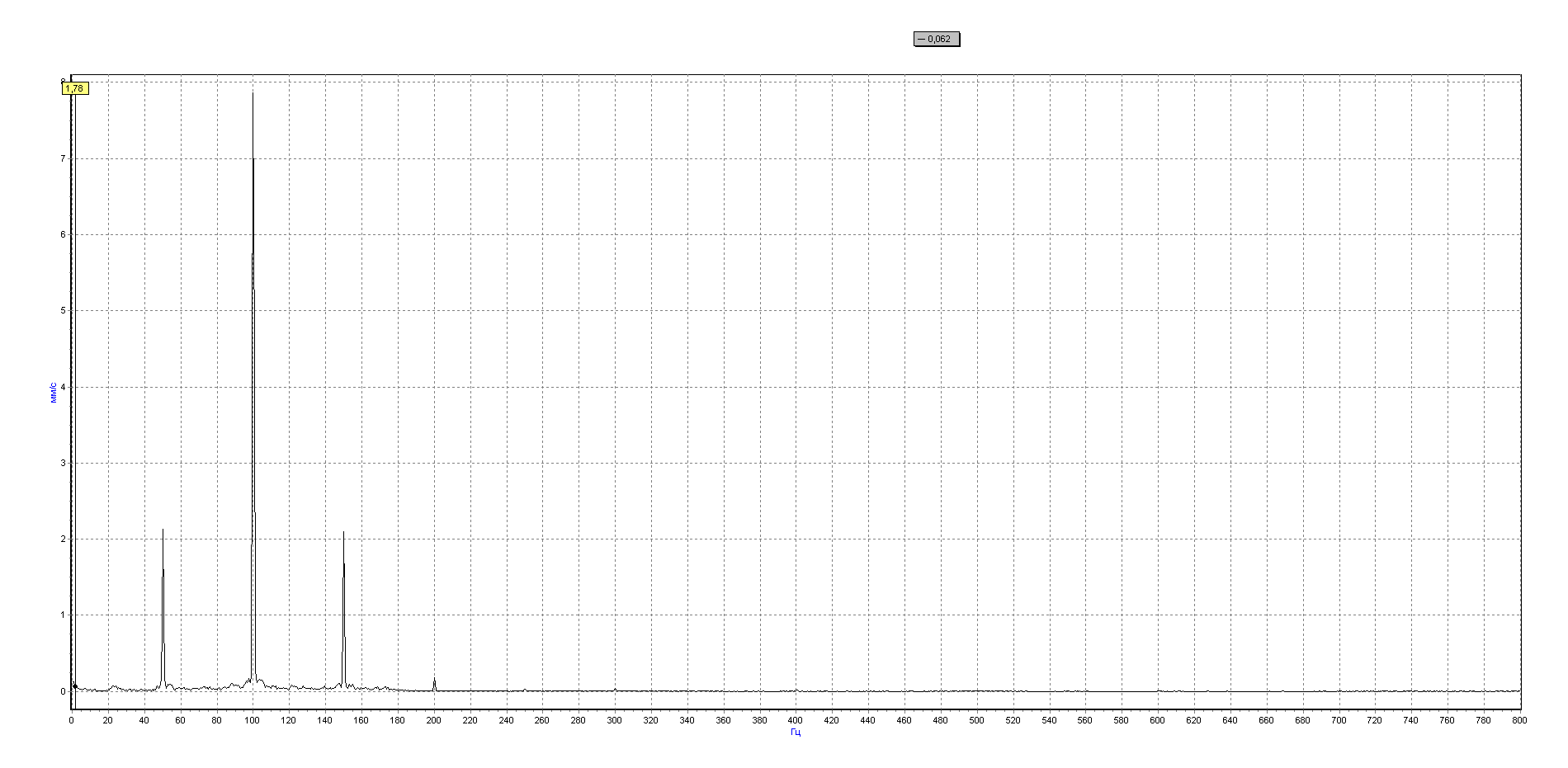 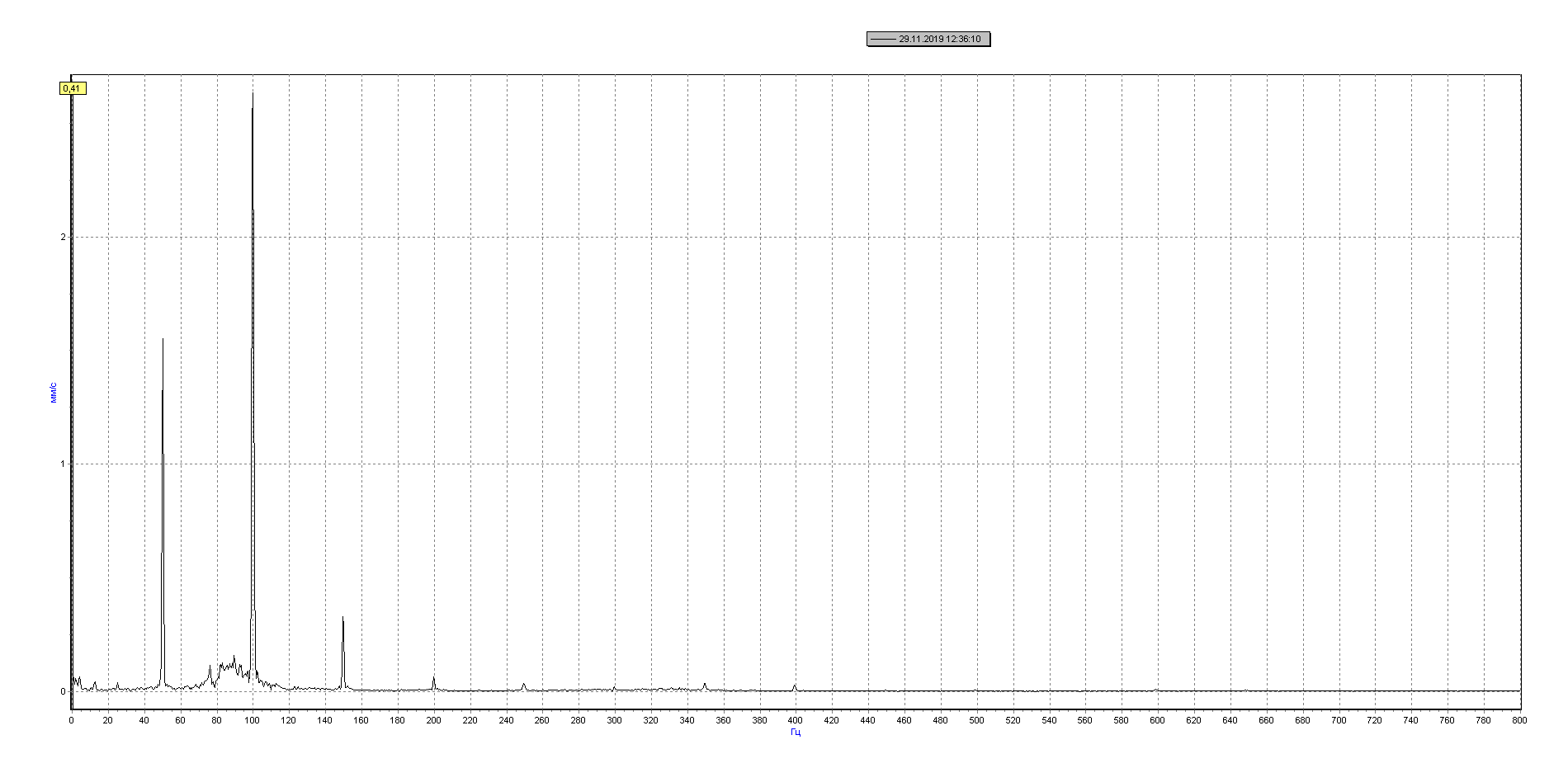 Размах виброперемещения 2А, мкм/фазаРазмах виброперемещения 2А, мкм/фазаРазмах виброперемещения 2А, мкм/фазаРазмах виброперемещения 2А, мкм/фазаРазмах виброперемещения 2А, мкм/фазаРазмах виброперемещения 2А, мкм/фазаРазмах виброперемещения 2А, мкм/фазаРазмах виброперемещения 2А, мкм/фазаРазмах виброперемещения 2А, мкм/фазаРежим работыПодшипник №123456789Режим работывертикальная8 / 10607 / 38021 /85014/134023/254047/35030/210070/23036/9303000 об/минХ.Х.поперечная6 / 15909 /145021/13802/270011/252028/138024/302037/67037/8203000 об/минХ.Х.осевая3 / 2506 /21019/62013/5807/292023/104037/183038/12035/35603000 об/минХ.Х.Виброскорость СКЗ, мм/с (10-1000 Гц)Виброскорость СКЗ, мм/с (10-1000 Гц)Виброскорость СКЗ, мм/с (10-1000 Гц)Виброскорость СКЗ, мм/с (10-1000 Гц)Виброскорость СКЗ, мм/с (10-1000 Гц)Виброскорость СКЗ, мм/с (10-1000 Гц)Виброскорость СКЗ, мм/с (10-1000 Гц)Виброскорость СКЗ, мм/с (10-1000 Гц)Виброскорость СКЗ, мм/с (10-1000 Гц)3000 об/минХ.Х.вертикальная0,90,92,82,02,64,93,49,34,03000 об/минХ.Х.поперечная0,61,02,90,31,33,02,65,78,43000 об/минХ.Х.осевая1,10,62,11,61,12,43,95,54,33000 об/минХ.Х.Размах виброперемещения 2А, мкм/фазаРазмах виброперемещения 2А, мкм/фазаРазмах виброперемещения 2А, мкм/фазаРазмах виброперемещения 2А, мкм/фазаРазмах виброперемещения 2А, мкм/фазаРазмах виброперемещения 2А, мкм/фазаРазмах виброперемещения 2А, мкм/фазаРазмах виброперемещения 2А, мкм/фазаРазмах виброперемещения 2А, мкм/фазаРежим работыПодшипник №123456789Режим работывертикальная46/34030/210060/17035/9503000 об/минХ.Х.поперечная28/138024/302033/9808/20203000 об/минХ.Х.осевая23/104036/18203000 об/минХ.Х.Виброскорость СКЗ, мм/с (10-1000 Гц)Виброскорость СКЗ, мм/с (10-1000 Гц)Виброскорость СКЗ, мм/с (10-1000 Гц)Виброскорость СКЗ, мм/с (10-1000 Гц)Виброскорость СКЗ, мм/с (10-1000 Гц)Виброскорость СКЗ, мм/с (10-1000 Гц)Виброскорость СКЗ, мм/с (10-1000 Гц)Виброскорость СКЗ, мм/с (10-1000 Гц)Виброскорость СКЗ, мм/с (10-1000 Гц)3000 об/минХ.Х.вертикальная0,90,92,82,02,64,93,47,04,83000 об/минХ.Х.поперечная0,61,02,90,31,33,02,65,67,93000 об/минХ.Х.осевая1,10,62,11,61,12,43,95,04,43000 об/минХ.Х.ДКВ пл. №1 со стороны п.№8 для 3000 об/мин Х.Х.ДКВ пл. №1 со стороны п.№8 для 3000 об/мин Х.Х.ДКВ пл. №1 со стороны п.№8 для 3000 об/мин Х.Х.ДКВ пл. №1 со стороны п.№8 для 3000 об/мин Х.Х.ДКВ пл. №1 со стороны п.№8 для 3000 об/мин Х.Х.ДКВ пл. №1 со стороны п.№8 для 3000 об/мин Х.Х.ДКВ пл. №1 со стороны п.№8 для 3000 об/мин Х.Х.ДКВ пл. №1 со стороны п.№8 для 3000 об/мин Х.Х.ДКВ пл. №1 со стороны п.№8 для 3000 об/мин Х.Х.вертикальная51/26094/6503000 об/минХ.Х.поперечная175/200165/19403000 об/минХ.Х.осевая9/279047/1403000 об/минХ.Х.ДКВ пл.№2 со стороны п.№9 для 3000 об/мин Х.Х.ДКВ пл.№2 со стороны п.№9 для 3000 об/мин Х.Х.ДКВ пл.№2 со стороны п.№9 для 3000 об/мин Х.Х.ДКВ пл.№2 со стороны п.№9 для 3000 об/мин Х.Х.ДКВ пл.№2 со стороны п.№9 для 3000 об/мин Х.Х.ДКВ пл.№2 со стороны п.№9 для 3000 об/мин Х.Х.ДКВ пл.№2 со стороны п.№9 для 3000 об/мин Х.Х.ДКВ пл.№2 со стороны п.№9 для 3000 об/мин Х.Х.ДКВ пл.№2 со стороны п.№9 для 3000 об/мин Х.Х.3000 об/минХ.Х.вертикальная184/13807/2303000 об/минХ.Х.поперечная169/2040173/5203000 об/минХ.Х.осевая76/206065/22603000 об/минХ.Х.ДКВ системы симметричных грузов для 3000 об/мин Х.Х.ДКВ системы симметричных грузов для 3000 об/мин Х.Х.ДКВ системы симметричных грузов для 3000 об/мин Х.Х.ДКВ системы симметричных грузов для 3000 об/мин Х.Х.ДКВ системы симметричных грузов для 3000 об/мин Х.Х.ДКВ системы симметричных грузов для 3000 об/мин Х.Х.ДКВ системы симметричных грузов для 3000 об/мин Х.Х.ДКВ системы симметричных грузов для 3000 об/мин Х.Х.ДКВ системы симметричных грузов для 3000 об/мин Х.Х.3000 об/минХ.Х.вертикальная37/10807/8303000 об/минХ.Х.поперечная80/440173/11203000 об/минХ.Х.Размах виброперемещения 2А, мкм/фазаРазмах виброперемещения 2А, мкм/фазаРазмах виброперемещения 2А, мкм/фазаРазмах виброперемещения 2А, мкм/фазаРазмах виброперемещения 2А, мкм/фазаРазмах виброперемещения 2А, мкм/фазаРазмах виброперемещения 2А, мкм/фазаРазмах виброперемещения 2А, мкм/фазаРазмах виброперемещения 2А, мкм/фазаРежим работыПодшипник №123456789Режим работывертикальная8 / 10607 / 38021 /85014/134023/254045/36025/209038/359021/13103000 об/минХ.Х.поперечная6 / 15909 /145021/13802/270011/252027/125029/29602/128034/7703000 об/минХ.Х.осевая3 / 2506 /21019/62013/5807/292016/98032/175037/353027/36003000 об/минХ.Х.Виброскорость СКЗ, мм/с (10-1000 Гц)Виброскорость СКЗ, мм/с (10-1000 Гц)Виброскорость СКЗ, мм/с (10-1000 Гц)Виброскорость СКЗ, мм/с (10-1000 Гц)Виброскорость СКЗ, мм/с (10-1000 Гц)Виброскорость СКЗ, мм/с (10-1000 Гц)Виброскорость СКЗ, мм/с (10-1000 Гц)Виброскорость СКЗ, мм/с (10-1000 Гц)Виброскорость СКЗ, мм/с (10-1000 Гц)3000 об/минХ.Х.вертикальная0,90,92,82,02,64,72,86,13,13000 об/минХ.Х.поперечная0,61,02,90,31,32,93,04,46,73000 об/минХ.Х.осевая1,10,62,11,61,11,73,44,63,73000 об/минХ.Х.ДКВ системы кососимметричных грузов для 3000 об/мин Х.Х.ДКВ системы кососимметричных грузов для 3000 об/мин Х.Х.ДКВ системы кососимметричных грузов для 3000 об/мин Х.Х.ДКВ системы кососимметричных грузов для 3000 об/мин Х.Х.ДКВ системы кососимметричных грузов для 3000 об/мин Х.Х.ДКВ системы кососимметричных грузов для 3000 об/мин Х.Х.ДКВ системы кососимметричных грузов для 3000 об/мин Х.Х.ДКВ системы кососимметричных грузов для 3000 об/мин Х.Х.ДКВ системы кососимметричных грузов для 3000 об/мин Х.Х.вертикальная219/3440211/4203000 об/минпоперечная330/370425/21203000 об/минРазмах виброперемещения 2А, мкм/фазаРазмах виброперемещения 2А, мкм/фазаРазмах виброперемещения 2А, мкм/фазаРазмах виброперемещения 2А, мкм/фазаРазмах виброперемещения 2А, мкм/фазаРазмах виброперемещения 2А, мкм/фазаРазмах виброперемещения 2А, мкм/фазаРазмах виброперемещения 2А, мкм/фазаРазмах виброперемещения 2А, мкм/фазаРежим работыПодшипник №123456789Режим работывертикальная8 / 10607 / 38021 /85014/134018/227046/50024/234036/6026/14403000 об/минХ.Х.поперечная6 / 15909 /145021/13802/270011/252030/148028/31505/130025/6203000 об/минХ.Х.осевая3 / 2506 /21019/62013/58013/171016/108032/188035/357016/1203000 об/минХ.Х.Виброскорость СКЗ, мм/с (10-1000 Гц)Виброскорость СКЗ, мм/с (10-1000 Гц)Виброскорость СКЗ, мм/с (10-1000 Гц)Виброскорость СКЗ, мм/с (10-1000 Гц)Виброскорость СКЗ, мм/с (10-1000 Гц)Виброскорость СКЗ, мм/с (10-1000 Гц)Виброскорость СКЗ, мм/с (10-1000 Гц)Виброскорость СКЗ, мм/с (10-1000 Гц)Виброскорость СКЗ, мм/с (10-1000 Гц)3000 об/минХ.Х.вертикальная0,90,92,82,02,34,72,86,93,63000 об/минХ.Х.поперечная0,61,02,90,31,33,33,15,98,63000 об/минХ.Х.осевая1,10,62,11,61,51,83,44,73,83000 об/минХ.Х.